07.04.20. География 5 гр. Преподаватель Любимова О. В. Устно изучите теоретический материал. По желанию, на дополнительную Оценку, ответьте на вопросы в конце лекции.Тема: Химическая, лесная и легкая промышленности мира. Промышленность и окружающая среда1. Химическая промышленностьХимическая промышленность – отрасль промышленности, включающая производство продукции из углеводородного, минерального и другого сырья путем его химической переработки. Валовой объем производства химической промышленности в мире составляет около 2 трлн долл.Химическая промышленность выделилась в отдельную отрасль с началом промышленного переворота. Первые заводы по производству серной кислоты – важнейшей из минеральных кислот, применяемых человеком, – были построены в 1740 (Великобритания, Ричмонд), в 1766 (Франция, Руан), в 1805 годах (Россия, Подмосковье). С развитием в середине XIX в. сельского хозяйства появились заводы искусственных удобрений. С конца XIX в. с ростом потребности экономик в органических веществах лидером в химической промышленности становится Германия. Благодаря быстрому процессу концентрации производств, высокому уровню научно-технического развития, активной торговой политике Германия к началу XX в. завоевывает мировой рынок химической продукции. В настоящее время химическая промышленность – одна из главных отраслей хозяйства, к тому же получившая быстрое развитие в эпоху НТР.Главные регионы химической промышленности:1.     Зарубежная Европа.2.     Восточная Азия.3.     Юго-Восточная Азия.4.     Северная Америка.5.     СНГ.Основные направления химической промышленности:1.     Горно-химическая.2.     Основная химия (производство удобрений, кислот, солей, щелочей).3.     Промышленность полимерных материалов (производство пластмасс, синтетических смол, химических волокон, синтетических материалов).Химическая промышленность относится к «грязным» отраслям производства, поэтому одним из главных факторов размещения предприятий химической промышленности выступает экологический. Кроме того, важную роль играет наличие сырья и потребителя.Крупнейшие химические компании (ТНК) мираОсновная химияСтраны-лидеры по производству серной кислоты: США, Япония, Канада, Франция, Германия, Испания, Россия, Китай.Страны-лидеры по производству азотных удобрений: Китай, Индия, Россия, США.Страны-лидеры по производству фосфорных удобрений: Россия, США, Австралия, Польша, Испания, Китай, Индия, Марокко.Страны-лидеры по производству калийных удобрений: Канада, США, Россия, Белоруссия, Великобритания, Израиль, Германия.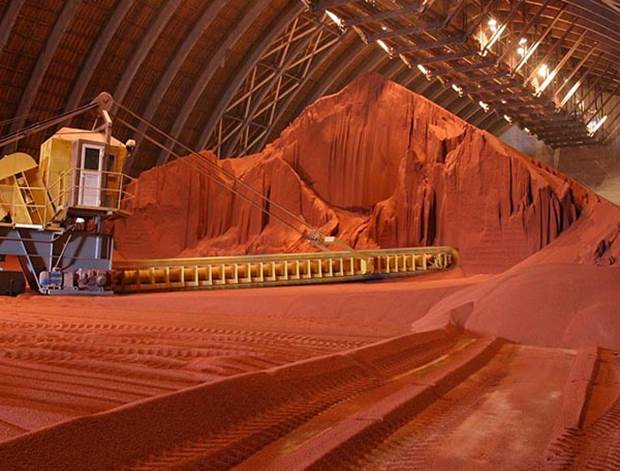 Рис. 1. Производство калийных удобрений, БелоруссияПромышленность полимерных материаловЭто направление химической промышленности тяготеет в своем размещении к нефтегазоносным районам, путям транспортировки нефти и газа, морским портам.Важнейшие продукты нефтехимии:этилен, пропилен, бутиленыспирты, в том числе высшие жирные (ВЖС)карбоновые кислоты, в том числе синтетические жирные (СЖК)кетоны: ацетон, метилэтилкетон (МЭК)эфиры, в том числе метил-трет-бутиловый эфир (МТБЭ)бензол: толуол, этилбензол, стирол, кумолфенолы, нитробензолыгалогенпроизводныесинтетический каучук, латексышины, РТИтехнический углеродСтраны-лидеры по производству этилена: Индия, Китай, США, Республика Корея, Германия.Страны-лидеры по производству пластмасс: США, Китай, Япония, Германия, Республика Корея, Франция.Страны-лидеры по производству химических волокон: США, Китай, Германия, Франция.Страны-лидеры по производству синтетического каучука: США, Китай, Россия, Индонезия, Канада.Фармацевтика: США, Германия, Индия, Франция, Япония.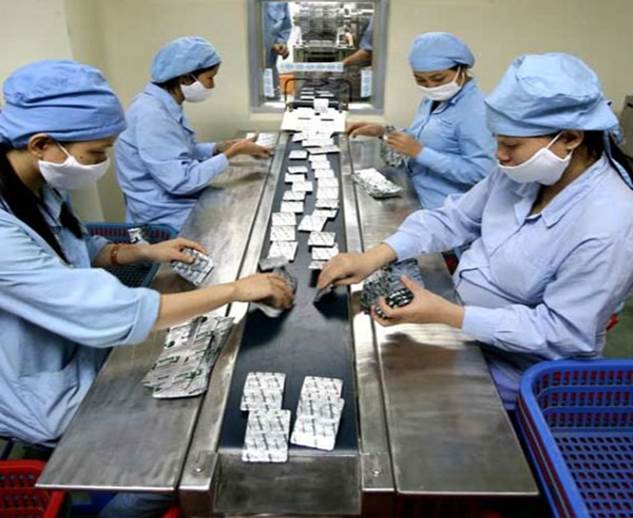 Рис. 2. Производство таблетокПостепенно доля развивающихся стран в производстве химической продукции растет.2. Лесная промышленностьЛесная промышленность – совокупность отраслей промышленности, ведущих заготовку древесины в лесах и ее обработку и переработку. Лесная промышленность тяготеет в первую очередь к лесным районам.Все производства по обработке и переработке древесины, вместе взятые, образуют лесообрабатывающую промышленность, в составе которой выделяют следующие виды промышленности:Деревообрабатывающая промышленность, объединяющая группы предприятий, производящих механическую и частично химико-механическую обработку и переработку древесины.Целлюлозно-бумажная промышленность, гидролизная промышленность и лесохимическая промышленность, производства которых образуются на базе химической переработки древесины и некоторых недревесных продуктов леса.Выделяют два лесных пояса:1.     Северный (в основном хвойные породы деревьев).2.     Южный (лиственные породы деревьев).Страны-лидеры по запасам лесных ресурсов: Россия, Бразилия, Канада, США, Индонезия, Финляндия, Малайзия, ДР Конго, Индия, Китай.Страны-лидеры по заготовке древесины: Россия, Канада, США, Финляндия, Бразилия.Страны-лидеры по производству бумаги: США, Финляндия, Канада, Бразилия.Крупнейшие производители бумаги:International Paper (США)Georgia-Pacific (США)Weyerhaeuser (США)Kimberly-Clark (США)Stora Enso (Финляндия)UPM-Kymmene (Финляндия)Svenska Cellulosa Aktiebolaget (Швеция)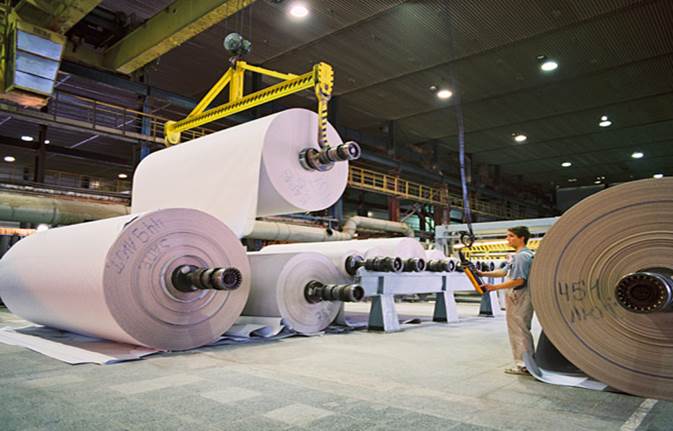 Рис. 3. Производство бумагиСтраны-лидеры по производству целлюлозы: США, Канада, Китай, Бразилия. Канада является крупнейшим в мире производителем и экспортером газетной бумаги.3. Легкая промышленностьЛегкая промышленность –  совокупность специализированных отраслей промышленности, производящих главным образом предметы массового потребления из различных видов сырья.Основные подотрасли легкой промышленности: - Текстильная:1.   Хлопчатобумажная.2.   Шерстяная.3.   Шелковая.4.   Льняная.5.   Пенько-джутовая.6.   Трикотажная.7.   Валяльно-войлочная.8.   Сетевязальная.9.   Промышленность химических тканей. - Швейная. - Галантерейная.  - Кожевенная.  - Меховая.  - Обувная.В настоящее время сокращается доля натуральных волокон и увеличивается доля химического сырья, используемого в текстильной промышленности. Кроме того, сокращается доля развитых стран в выпуске продукции легкой промышленности. Многие производства перенесены в развивающиеся страны, где есть и сырье, и дешевая рабочая сила (Бангладеш, Индия, Филиппины, Мьянма и др.). За развитыми странами осталось производство дорогих и эксклюзивных изделий.Главным материалом для текстильной промышленности является хлопок, на втором месте по значимости – шерсть.Главные регионы текстильной промышленности: - Восточная Азия. - Южная Азия. - СНГ. - Зарубежная Европа. - США.Страны-лидеры по производству хлопка: Китай, США, Индия, Пакистан, Узбекистан, Бразилия, Турция.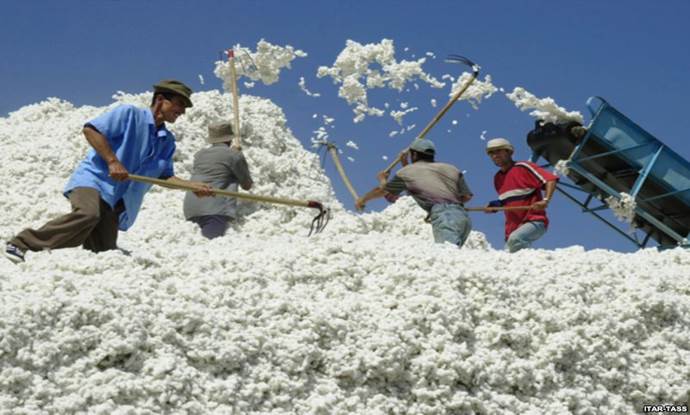 Рис. 4. Сбор хлопкаСтраны-лидеры по производству шерсти: Австралия, Новая Зеландия, Великобритания, Китай, Россия.4. Промышленность и окружающая средаПромышленность и окружающая средаПромышленность выступает основным загрязнителем окружающей среды, она воздействует на все оболочки Земли. К главным загрязнителям относятся: металлургия, химическая промышленность, энергетика, целлюлозно-бумажная промышленность, нефтяная.Домашнее задание1.     С чем связано, что многие предприятия легкой промышленности перемещены в Азию?2.     В каких странах в наибольшей степени получила развитие лесная промышленность?Компания, штаб-квартираОбъем продаж в 2005, млрд долл.МестоBASF AG, Людвигсхафен, Германия53,11Dow Chemical, Мидланд, США46,42Shell Chemicals, Нидерланды/Великобритания35,03Bayer AG, Леверкузен, Германия34,14INEOS, Линдхёрст, Великобритания33,05